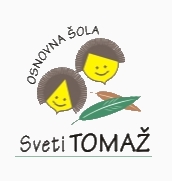 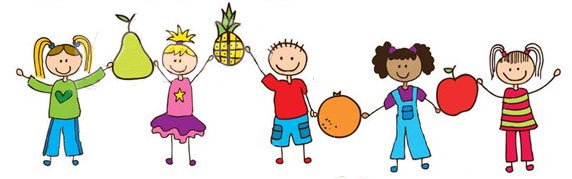 *Živilo iz ekološke pridelave                                                                                                                                                                                                                                                           Pridružujemo si pravico do spremembe jedilnika iz objektivnih razlogov. Učencem je vedno na voljo dovolj vode in sadja v sadnem kotičku. Za otroke prvega starostnega obdobja se jedi prilagodijo (narezano meso, solata narezana na manjše kose…). Za otroke, ki imajo dieto se obroki ustrezno prilagodijo.ALERGENI 1. Žita, ki vsebujejo gluten (pšenica, rž, ječmen, oves, pira in proizvodi iz njih). 2. Raki in proizvodi iz njih. 3. Jajca in proizvodi iz njih. 4. Ribe in proizvodi iz njih. 5. Arašidi in proizvodi iz njih. 6. Soja in proizvodi iz soje. 7. Mleko in izdelki iz mleka (laktoza). 8. Oreški (orehi, lešniki, mandeljni, ameriški orehi, pistaciji in izdelki iz njih). 9. Listna zelena in izdelki iz nje. 10. Gorčično seme in proizvodi iz njega. 11. Sezamovo seme in proizvodi iz njega. 12. Žveplov dioksid in sulfiti v koncentraciji več kot 10mg/kg ali 10 mg/l glede na skupni SO2. 13. Volčji bob in proizvodi iz njega. 14. Mehkužci in proizvodi iz njih.ZAJTRKDOPOLDANSKA MALICAKOSILOPOPOLDANSKA MALICAPONEDELJEK, 31. 8. 2020rženi kruh(1,6), zeliščni  namaz(4,7), sveža paprika, čajjabolkaBograč s krompirjem(1), flancat(1,3,7), kompotRženi kruh(1,6), klobasa, čajTOREK, 1. 9. 2020fit kraljeva štručka(1,6,7), mleko(7)breskvejuha z zakuho(1,3), makaroni z mletim mesom(1,3), zelena solata s koruzosadni krožnik (LUBENICA, SLIVE, JABOLKA), koruzni kruh(1,6)SREDA, 2. 9. 2020Žemljica s piščančjo klobaso(1,6), čajJabolkakorenčkova juha(1), ocvrt puranji file(1,3,7),rizi bizi, mešana solatasadni jogurt(7), koruzni kruh(1,6)ČETRTEK, 3. 9. 2020Polnozrnati kruh(1,6), kuhano jajce(3), sveža kumara, čajlubeniceGoveja juha z rezanci (1,3), goveji trakci(1), špinača (7), pire krompir (7), 100 % jabolčni sokdomače orehovo pecivo(1,3,7), čajPETEK, 4. 9. 2020mlečni zdrob(1,6,7), s čokoladnim posipom(6)bananeCvetačna juha(1,7), mesna lazanja (1,7), *eko rdeča pesa v solati, sokovseni kruh(1,6), maslo(7), med, čaj